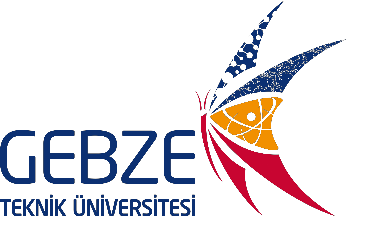 MEMURUN :      (……………………………………………….)REFAKAT İZİN FORMU(657 SK.105 MD.YEDİNCİ FIKRASI UYARINCA)Adı geçene ait rapor görülmüş ve aslı/fotokopisi ekte sunulmuş olup; yukarıda belirtilen süre içinde refakat izni verilmesini ve …/…./…. (iznin bitimini takip eden ilk iş günü) tarihinde göreve başlayacağı hususunda gereğini bilgilerinize arz ederim.Bölüm Başkanı/Birim Sekreteri/Şube Müdürü Adı Soyadı, Ünvanı,İmza,Tarih......./......./………..………………………………………..………………………………………..Birim AmiriAdı Soyadı, Ünvanı, İmza, Tarih UYGUNDUR......./......./………..………………………………………..………………………………………..Form No: FR-0124 Yayın Tarihi: 21.06.2017 Değ.No:0 Değ.Tarihi:-Adı SoyadıRefakat İzin NedeniRefakat İzin NedeniSağlık Kurulu RaporuSağlık Kurulu RaporuSağlık Kurulu RaporuUnvanıRapor Tarih/SayıRapor Tarih/Sayı…../……/……..…../……/……..……………Göreviİzin Süresiİzin SüresiSayı ileYazı ileAyGöreviİzin Süresiİzin SüresiAyKurum Sicil NoBaşladığı TarihBaşladığı TarihGörev YeriBittiği Tarih(İznin son günü)Bittiği Tarih(İznin son günü)Raporu Veren Kurumun AdıRaporu Veren Kurumun AdıRaporu Veren Kurumun SGK Sözleşmesi Olup OlmadığıRaporu Veren Kurumun SGK Sözleşmesi Olup OlmadığıRaporu Veren Kurumun SGK Sözleşmesi Olup OlmadığıRaporu Veren Kurumun SGK Sözleşmesi Olup OlmadığıYukarıda belirtilen süre içinde refakat izni verilmesini müsaadelerinize arz ederim.Yukarıda belirtilen süre içinde refakat izni verilmesini müsaadelerinize arz ederim.Yukarıda belirtilen süre içinde refakat izni verilmesini müsaadelerinize arz ederim.Yukarıda belirtilen süre içinde refakat izni verilmesini müsaadelerinize arz ederim.Yukarıda belirtilen süre içinde refakat izni verilmesini müsaadelerinize arz ederim.Yukarıda belirtilen süre içinde refakat izni verilmesini müsaadelerinize arz ederim.Yukarıda belirtilen süre içinde refakat izni verilmesini müsaadelerinize arz ederim.Yukarıda belirtilen süre içinde refakat izni verilmesini müsaadelerinize arz ederim. İzin Talep Edenin İzin Talep Edenin İzin Talep Edenin İzin Talep Edenin İzin Talep Edenin İzin Talep Edenin İzin Talep Edenin İzin Talep EdeninAdı Soyadı   :Adı Soyadı   :Adı Soyadı   :Adı Soyadı   :Adı Soyadı   :Adı Soyadı   :Adı Soyadı   :Adı Soyadı   :Unvanı	:Unvanı	:Unvanı	:Unvanı	:Unvanı	:Unvanı	:Unvanı	:Unvanı	:İmzası/Tarih :İmzası/Tarih :İmzası/Tarih :İmzası/Tarih :İmzası/Tarih :İmzası/Tarih :İmzası/Tarih :İmzası/Tarih :BİRİM ÖZLÜK İŞLERİ SORUMLUSU İSİM,İMZA,ONAYBİRİM ÖZLÜK İŞLERİ SORUMLUSU İSİM,İMZA,ONAYBİRİM ÖZLÜK İŞLERİ SORUMLUSU İSİM,İMZA,ONAYBİRİM ÖZLÜK İŞLERİ SORUMLUSU İSİM,İMZA,ONAYBİRİM ÖZLÜK İŞLERİ SORUMLUSU İSİM,İMZA,ONAYSağlık Kurulu Toplam (Refakat izni için daha önce alınan raporlar)Sağlık Kurulu Toplam (Refakat izni için daha önce alınan raporlar)…….. AyKontrol edilmiş olup; kayıtlarımıza uygundur.Kontrol edilmiş olup; kayıtlarımıza uygundur.Kontrol edilmiş olup; kayıtlarımıza uygundur.Kontrol edilmiş olup; kayıtlarımıza uygundur.Kontrol edilmiş olup; kayıtlarımıza uygundur.Sağlık Kurulu Toplam (Refakat izni için daha önce alınan raporlar)Sağlık Kurulu Toplam (Refakat izni için daha önce alınan raporlar)…….. Ay